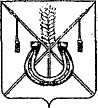 АДМИНИСТРАЦИЯ КОРЕНОВСКОГО ГОРОДСКОГО ПОСЕЛЕНИЯКОРЕНОВСКОГО РАЙОНАПОСТАНОВЛЕНИЕот 01.03.2019	                                                    			  № 187г. КореновскОб утверждении отчёта о реализации ведомственной целевой программы «Развитие муниципальной службы в администрации Кореновского городского поселения Кореновского района на 2018 год»В соответствии с постановлением администрации Кореновского городского поселения Кореновского района от 11 сентября 2018 года № 1152 «Об утверждении Порядка разработки, утверждения и реализации ведомственных целевых программ в Кореновском городском поселении Кореновского района» администрация Кореновского городского поселения Кореновского района п о с т а н о в л я е т:1. Утвердить отчет о реализации ведомственной целевой                       программы «Развитие муниципальной службы в администрации                   Кореновского городского поселения Кореновского района на 2018 год», утвержденной постановлением администрации Кореновского городского поселения Кореновского района от 28 ноября 2017 года № 2149 (с изменением от 13 ноября 2018 года № 1443), за 2018 год (прилагается).2. Общему отделу администрации Кореновского городского поселения Кореновского района (Питиримова) обеспечить размещение настоящего постановления на официальном сайте администрации Кореновского городского поселения Кореновского района в информационно-телекоммуникационной сети «Интернет».3. Контроль за выполнением настоящего постановления возложить                      на заместителя главы Кореновского городского поселения Кореновского              района М.В. Колесову.4. Постановление вступает в силу со дня его подписания. Глава Кореновского городского поселенияКореновского района                                                                           М.О. ШутылевОТЧЕТ  о реализации мероприятий ведомственной целевой программы «Развитие муниципальной службы в администрации Кореновского городского поселения Кореновского района на 2018 год» за 2018 годВедомственная целевая программа «Развитие муниципальной                            службы в администрации Кореновского городского поселения                      Кореновского района на 2018 год» (далее программа) была утверждена постановлением администрации Кореновского городского поселения Кореновского района от 28 ноября 2017 года № 2149 (с изменением                               от 13 ноября 2018 года № 1443).Общий объем финансирования программы на 2018 год составил                  69603 рублей тыс. рублей из бюджета Кореновского городского поселения Кореновского района.В 2018 году в рамках реализации Программы предусматривалось выполнение следующего мероприятия:1. Проведение диспансеризации муниципальных служащих администрации Кореновского городского поселения Кореновского района, в соответствии с Приказом Министерства здравоохранения и социального развития Российской Федерации от 14 декабря 2009 года № 984н «Об утверждении Порядка прохождения диспансеризации государственными гражданскими служащими Российской Федерации и муниципальными служащими, перечня заболеваний, препятствующих поступлению на государственную гражданскую службу Российской Федерации и муниципальную службу или ее прохождению, а также формы                           заключения медицинского учреждения» объем финансирования из бюджета Кореновского городского поселения Кореновского района составил 69603 рублей.Запланированные и выделенные денежные средства на реализацию вышеуказанной ведомственной целевой программы освоены в полном                           объёме.Запланированное мероприятие реализовано в полном объеме.Программным мероприятием достигнуты следующие цели:1) муниципальные служащие администрации Кореновского городского поселения Кореновского района в количестве 28 человек прошли диспансеризацию в МБУЗ «Кореновская ЦРБ» с целью предупреждения развития различных заболеваний. У всех муниципальных служащих было выявлено отсутствие заболеваний, препятствующих для прохождения муниципальной службы.Начальникорганизационно-кадрового отделаадминистрации Кореновского городскогопоселения Кореновского района                                                    Я.Е. СлепокуроваПРИЛОЖЕНИЕУТВЕРЖДЕНпостановлением администрацииКореновского городского поселения Кореновского районаот 01.03.2019 № 187